First Kidz2014-2015 School Year Tutor Program Application for EnrollmentToday’s Date ______________________		Grade___________________Name _____________________________	Age__________	Date of Birth ___________Name of Parent/Guardian_____________________________________________________Address_____________________________________________________________________Home phone _______________________	     Cell Phone ____________________________E-mail  ______________________________________________________________________Emergency Contact__________________________________________________________School Attending ___________________________________________________________AcademicsPlease indicate in which area(s) help is needed:Reading _____	Writing _____	Math _____	Homework Helper _____Does your child receive special services at school (504, IEP, Title 1 services)?______________________________________________________________________________Is there any diagnosis that will affect your child’s learning?Tutoring Schedule: choose one time and 2 or 3 sessions (ex. 4-5 pm Monday and Wednesday).How does your child learn best? _____________________________________________________4:00-5:00 pm  Monday	Tuesday   Wednesday   Thursday   Friday 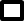 5:00-6:00 pm  Monday 	     Tuesday   Wednesday   Thursday   Friday 6:00-7:00 pm  Monday 	     Tuesday   Wednesday   Thursday   Friday 